Кемеровский государственный институт культуры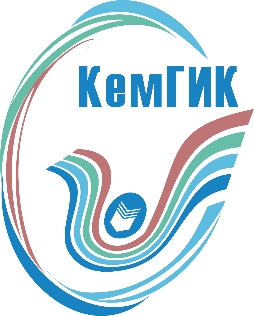 650056 г. Кемерово, ул. Ворошилова, 178 (3842) 73-45-99E-mail: pr@кemguki. ruwww.kemguki.ruПресс-релизВ КемГИК завершила свою работу VII Международная научно-методическая онлайн-конференция «Музыкальная культура в теоретическом и прикладном измерении»17 - 18 сентября 2020 года в Кемеровском государственном институте культуры в рамках Национального проекта «Культура» Федерального проекта «Творческие люди» состоялась VII Международная научно-методическая онлайн-конференция «Музыкальная культура в теоретическом и прикладном измерении». На участие в конференции поступило более 600 заявок из Нью Йорка (США), Фленсбурга (Германия), Щецина (Польша), Ниша (Сербия), Скопье (Македония), Киева и Дрогобыча (Украина), Усть-Каменогорска, Тараза и Павлодара (Казахстан), Москвы, Санкт-Петербурга, Хабаровска, Якутска (Республика Саха (Якутия)), Улан-Удэ, Новосибирска, Красноярска, Томска, Тюмени, Иркутска, Барнаула, Кемерово, Новокузнецка, Прокопьевска, Междуреченска, Ленинск-Кузнецкого, Березовского и др. Участниками конференции стали слушатели курсов дополнительной профессиональной программы, реализуемой в рамках Федерального проекта «Творческие люди» (Национальный проект «Культура»), студенты профильных средних и высших учебных заведений Российской Федерации, деятели музыкальной культуры и искусства России и зарубежья, преподаватели начальных, средних и высших уровней музыкального образования России и зарубежья (школа – колледж – вуз). В ходе проведения конференции действовали онлайн-выставки («Коллекция Мастера: калейдоскоп традиций», учебно-методическая и научная литература «Музыкальная культура в теоретическом и прикладном измерении»), виртуальные экскурсии (два проекта #в_музей_с_ректором, проект международного музея музыкального искусства в Кузбассе) и проект «Концертный зал онлайн» (видео-записи творческих программ музыкальных коллективов и исполнителей России и зарубежья).Проблемное поле Конференции составили: вопросы современных тенденций музыкального образования;методология и современные художественные концепции музыкального искусства и музыкальной педагогики в современных условиях;сохранение и развитие традиций музыкальной культуры, отечественных и зарубежных исполнительских школ;актуальные проблемы современных исследований в области музыкального искусства и музыкального краеведения;государственная поддержка любительского музыкального творчества через дополнительное финансирование различных структур образования и культуры. Основными формами работы Конференции стали:1 Пленарное заседание в режиме онлайн с использованием современных информационно-коммуникационных технологий. Докладчиками были представлены результаты научных исследований по актуальным проблемам музыкального искусства и педагогики, включая: важные педагогические наблюдениям в области музыкального воспитания детей по эвритмической системе Рудольфа Штайнера за рубежом (Лейпсон Л.В., кандидат искусствоведения, преподаватель, концертмейстер, заведующая фортепианным отделением, ведущая секции по музыкально-аналитической работе с педагогами-эвритмистами Свободной Вальдорфской школы, г. Фленсбург, Германия); краеведческое исследование, посвященное рассмотрению и анализу вокально-хоровых сочинения композиторов Сибири второй половины XX–начало XXI в. (Белоносова И.В., кандидат искусствоведения, доцент, зав. кафедрой звукорежиссуры ФГБОУ ВО «Сибирский государственный институт искусств имени Дмитрия Хворостовского», г. Красноярск, Россия);исследование, посвященное искусствоведческой теме рассмотрения проявления стилевых признаков в творчестве китайского композитора Тан Дуна и их преломление в рамках развития мирового музыкального искусства (Синельникова О.В., доктор искусствоведения, профессор кафедры музыкознания и музыкально-прикладного искусства ФГБОУ ВО «Кемеровский государственный институт культуры», г. Кемерово, Россия).2. Круглый стол «Современные тенденции музыкального образования» в формате онлайн с применением с использованием современных информационно-коммуникационных технологий, в работе которого приняли участие  представители начальных, средних и высших уровней музыкального образования России. На круглом столе были обсуждены актуальные проблемы и перспективы в развитии музыкального образования на современном этапе, а также намечены приблизительные стратегические пути дальнейшего развития музыкального образования, способствующие преодолению сложившихся трудностей. 3. Проведение 3 мастер-классов и 1 практикума ведущими специалистами в области музыкального искусства (исполнительского и педагогического направлений) в формате онлайн с применением с использованием современных информационно-коммуникационных технологий обеспечили участникам конференции возможность консультации, обмена практическим опытом по вопросам:организации концертно-сценической работы в народно-певческом исполнительстве (Баулина В.Г., заслуженная артистка РФ, профессор, профессор кафедры хорового дирижирования ФГБОУ ВО «Сибирский государственный институт искусств имени Дмитрия Хворостовского», г. Красноярск, Россия );особенностей работы над ритмическими и стилевыми нюансами в хоровых партитурах современных аранжировок (Тюваев И. Б., руководитель хорового ансамбля «Маркелловы голоса» ГАУК НСО «Новосибирская филармония», г. Новосибирск, Россия);организации методической и практической деятельности педагога-сольфеджиста трех уровней образования (Белоносова И. В., кандидат искусствоведения, доцент, зав. кафедрой звукорежиссуры ФГБОУ ВО «Сибирский государственный институт искусств имени Дмитрия Хворостовского», г. Красноярск, Россия);организации в классе фортепиано педагогической работы по освоению исполнительских задач музыкального сочинения и его художественного исполнения на сцене (Тончук П.О., кандидат искусствоведения, старший преподаватель кафедры специального фортепиано ФГБОУ ВО «Новосибирская государственная консерватория имени М.И. Глинки», г. Новосибирск, Россия).4. Заседание 5 секций в формате онлайн с применением с использованием современных информационно-коммуникационных технологий профессиональное обсуждение проблем и тенденций современного музыкознания, музыкально-исполнительской и музыкально-педагогической практики. Онлайн-формат проведения секций позволил не только собрать большое количество участников конференции, но и помог сократить расстояние между деятелями и учеными в области музыкального искусства, обсудить волнующие вопросы музыкознания, методические и исполнительские аспекты.По окончанию конференции руководителями секций были подведены итоги состоявшейся VII Международной научно-методической конференции «Музыкальная культура в теоретическом и прикладном измерении» и определены пути дальнейшего развития научно-методического содружества собравшихся участников конференции. 